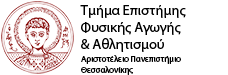 Διεύθυνση Βιβλιοθήκης:Σχολή Επιστημών Φυσικής Αγωγής και Αθλητισμού ΑΠΘ
Νέες Εγκαταστάσεις Θέρμης
Γυάλινο Κτίριο, Υπόγειο
57001 Θεσσαλονίκη
T: 2310992245, 2310992244library@phed.auth.gr  Θεσσαλονίκη,  /  /2022Προς: Τον Πρόεδρο του τμήματος και την υπεύθυνη της βιβλιοθήκης ΤΕΦΑΑΟνοματεπώνυμο: ……………………………………………………………..Ιδιότητα: ……………………………………………………………………….Τηλέφωνα: ………………………………….Email: …………Παρακαλώ να γίνει αποδεκτή η δωρεά των τεκμηρίων (βιβλίων ή άλλου υλικού) που περιλαμβάνονται στον συνημμένο κατάλογοΟ/Η παραδίδων/ουσα 				Ο/Η παραλαβών/ουσαΚΑΤΑΛΟΓΟΣ ΤΕΚΜΗΡΙΩΝ ΔΩΡΕΑΣ Α/ΑΣΥΓΓΡΑΦΕΑΣΤΙΤΛΟΣΕΚΔΟΤΗΣΧΡΟΝΙΑ ΑΝΤΙΤΥΠΑ